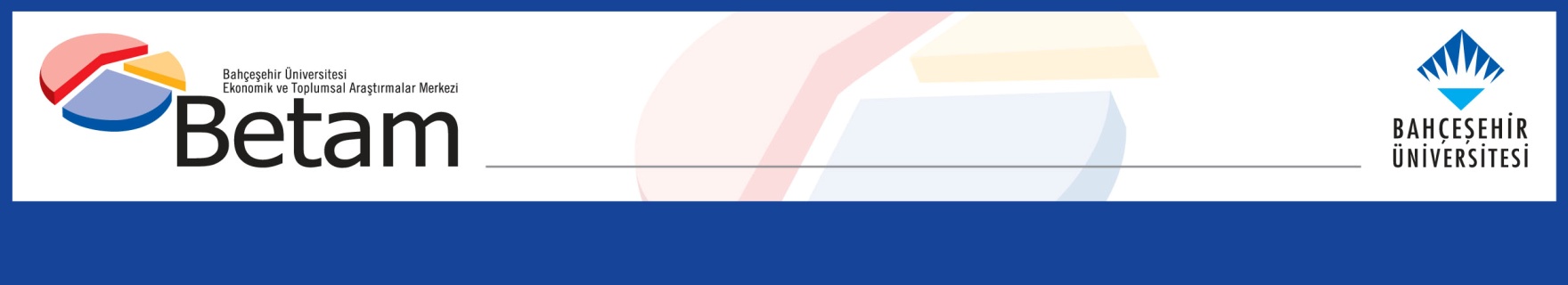 LOSSES IN EMPLOYMENT RESTARTEDSeyfettin Gürsel*, Hamza Mutluay  Executive SummarySeasonally adjusted labor market data shows that, in the period of May 2019, non-agricultural unemployment increased by 0.2 points to 16.2 percent. In this period, non-agricultural employment decreased by 112 thousand and non-agricultural labor force decreased by 68 thousand. Reductions in both employment and labor force are remarkable. Sectoral data indicate that employment is decreasing in all sectors, but the most striking decrease is in services. While employment in services decreased by 62 thousand, employment loss in industry was 7 thousand. Employment losses in construction continued and since February 2018, the level of employment loss in construction reached 691 thousand. According to seasonally adjusted labor market data, both labor and employment of women decreased. Number of unemployed in non-agricultural sector reached 4 million 422 thousandAccording to seasonally adjusted labor market data, in the period of May 2019 compared to April 2019, the non-agricultural labor force decreased by 68 thousand to 27 million 295 thousand, and the number of employed in non-agricultural sectors decreased by 112 thousand to 22 million 873 thousand. Thereby, the number of unemployed in non-agricultural sectors increased by 44 thousand and reached 4 million 422 thousand and consequently the non-agricultural unemployment rate reached 16.2 percent (Figure 1, Table 1). Despite the decrease in the labor force in non-agricultural sectors, it is observed that non-agricultural unemployment rate increased as a result of greater losses in employment.Figure 1 : Seasonally adjusted non-agricultural labor force, employment, and unemploymentSource: Turkstat, BetamUnemployment rate is expected to increase in Jun 2019Betam's forecasting model had predicted that, in May 2019, the seasonally adjusted non-agricultural unemployment rate would increase by 0.1 percentage point to 16.1 percent. As noted above non-agricultural unemployment rate increased by 0.2 percentage points to 16.2 percent. Betam’s forecasting model predicts that the seasonally adjusted non-agricultural unemployment rate will tick up to 16.3 percent in the period of June 2019. Forecasting model details are available on Betam's website. Kariyer.net application per vacancy series used in the Betam forecasting model is depicted in Figure 2. Kariyer.net series is only one of the inputs of Betam forecast model. Indeed, several variables such as employment agency (İŞKUR) data, reel sector confidence index, capacity utilization rate are used in forecasting.Figure 2 : Seasonally adjusted non-agricultural unemployment rate and application per vacancySource: Kariyer.net, Turkstat, BetamEmployment decreases in all sectorsAccording to seasonally adjusted sectoral labor market data, employment decreased in the period of May 2019 compared to April 2019 in all sectors (Figure 3, Table 2). While employment in industry had increased by 71 thousand in April 2019, it decreased by 7 thousand in May 2019. In this period, employment in service decreased by 62 thousand (Table 2). Employment in construction has been decreasing for more than a year (since the period of February 2018). Total employment loss has reached 691 thousand. Having 2 million 216 thousand employees in January 2018, this sector lost 31 percent of its employment witnin 16 months.Figure 3: Employment by Sectors (in thousand)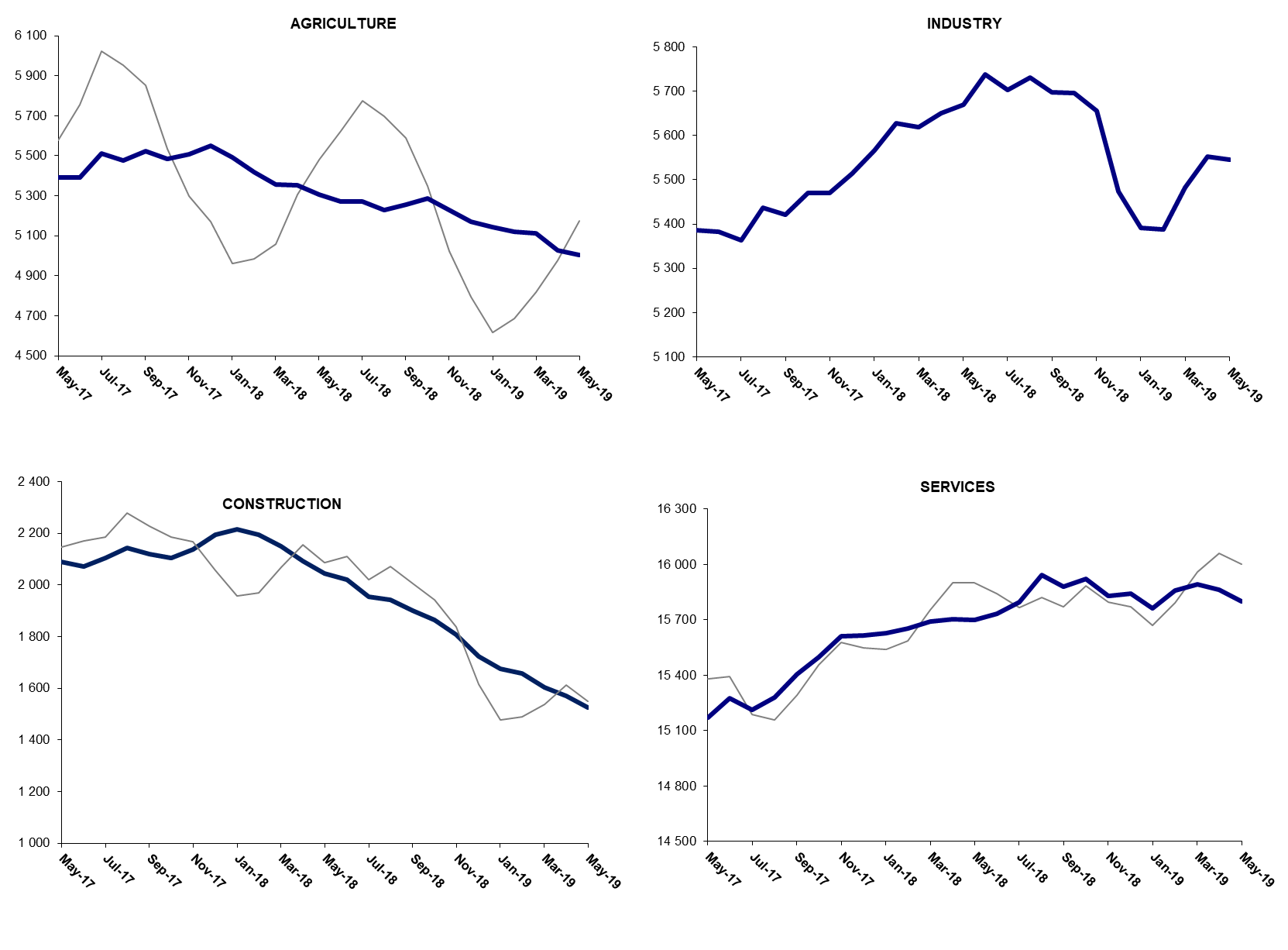 Source: TURKSTAT, BetamThe number of non-agricultural employed continues to decrease year on yearFrom May 2018 to May 2019 non-agricultural labor force increased by 409 thousand (1.5 percent) and non-agricultural employment decreased by 562 thousand (-2.4 percent) (Figure 3). Annual labor force growth slowed down along with employment losses and deviated from its structural trend. However, non-agricultural employment suffered from heavy losses during the past year. Thus, compared to May 2018, the number of non-agricultural unemployed increased by 971 thousand. Figure 3 : Year-on-year changes in non-agricultural labor force, employment, and unemploymentSource: Turkstat, BetamThe unemployment gender gap narrowedFigure 5 shows seasonally adjusted non-agricultural unemployment rate for males (green) and for females (purple). In the period of May 2019, compared to the period of April 2019, the non-agricultural female unemployment rate remained unchanged at 20.5 percent while the non-agricultural male unemployment rate increased by 0.3 percentage points from 14.2 to 14.5. The decline in seasonally adjusted female labor force by 44 thousand, compared to April 2019, is striking, as decline in seasonally adjusted female labor force occurs rarely. The female employment decreased by 32 thousand in the same period 2019 (Table 3), As for male labor force, it increased by 5 thousand and male employment decreased by 53 thousand. Consequently, the gender gap in non-agricultural unemployment rates narrowed to 6.0 percentage point.Figure 5: Seasonally adjusted non-agricultural unemployment rate by gender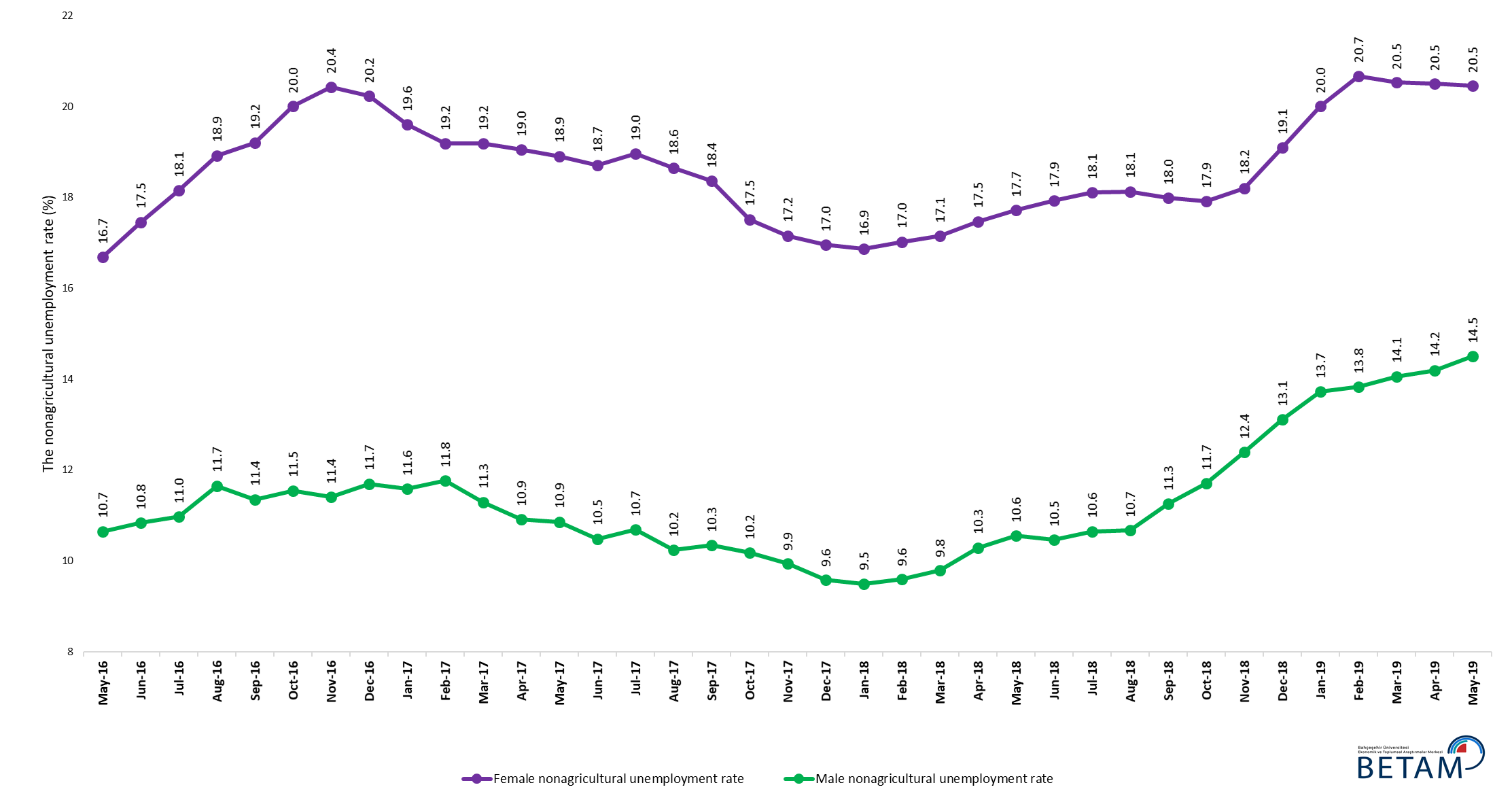 Source: Turkstat, BetamTable 1: Seasonally adjusted non-agricultural labor market indicators (in thousands) *Source: Turkstat, BetamTable 2: Seasonally adjusted employment by sectors (in thousands) *Source: Turkstat, BetamTable 3: Seasonally adjusted non-agricultural labor force by gender (thousands) Source: Turkstat, BetamLabor forceEmploymentUnemploymentUnemployment rateMonthly changesMonthly changesMonthly changesMay-162514322050309312.3%Labor forceEmploymentUnemploymentJune-162512121855326613.0%-22-195173July-162519521844335113.3%74-1185August-162513521717341813.6%-60-12767September-162536121912344913.6%22619531October-162553421934360014.1%17322151November-162564022025361514.1%1069115December-162560921947366214.3%-31-7847January-172569422097359714.0%85150-65February-172579222207358513.9%98110-12March-172596422433353113.6%172226-54April-172601722583343413.2%53150-97May-172609022646344413.2%736310June-172612922732339713.0%3986-47July-172613022681344913.2%1-5152August-172618722861332612.7%57180-123September-172628122943333812.7%948212October-172631023074323612.3%30131-101November-172641623220319612.1%106146-40December-172644423324312011.8%28104-76January-182651423412310211.7%7088-18February-182655523475308011.6%4163-22March-182660123462313911.8%45-1358April-182670623448325812.2%105-14119May-182678623411337512.6%80-37117June-182696823489347912.9%18278104July-182699223456353613.1%24-3357August-182720623615359113.2%21415955September-182711423481363313.4%-92-13442October-182721123483372813.7%97295November-182714623291385514.2%-65-192127December-182707323039403414.9%-73-252179January-192705122831422015.6%-22-208186February-192720322905429815.8%1527478March-192735222976437616.0%1497178April-192736322985437816.0%1192May-192729522873442216.2%-68-11244AgricultureManufacturingConstructionServiceMonthly changesMonthly changesMonthly changesMonthly changesMay-1653345386206214602AgricultureManufacturingConstructionServiceJune-1651915330195814567-143-56-104-35July-165217525419581463226-76065August-165281522419191457464-30-39-58September-1653345260202714625533610851October-1652665282199214660-6822-3535November-16527753161991147181134-158December-165308526519621472031-51-292January-175434527419681485612696136February-175475525120161494041-234884March-1753805346208914997-95957357April-1753595372212215089-21263392May-17539053862088151723114-3483June-17539153832071152781-3-17106July-1755125363210415215121-2033-63August-1754785437214215282-34743867September-175522542121181540444-16-24122October-1754835470210415500-3949-1496November-175508547021381561225034112December-17554955142194156174144565January-1854935567221615629-56532212February-1854185627219415654-7560-2225March-1853555618215015693-63-9-4439April-1853535650209215705-232-5812May-1853055669204415698-4819-48-7June-1852715737202115732-3468-2334July-1852705703195415798-1-34-6766August-1852305730194315942-4027-11144September-185256569819011588226-32-42-60October-185287569618631592431-2-3842November-1852285656180615828-59-40-57-96December-1851705474172415841-58-182-8213January-1951455392167515764-25-82-49-77February-1951195388165615860-26-4-1996March-1951125482160215892-794-5432April-1950285553156915864-8471-33-28May-1950035546152515802-25-7-44-62Female Labor ForceFemale EmploymentFemale UnemployedMale Labor ForceMale EmploymentMale UnemployedMay-1671915991120017913160051908June-1672675998126817823158911932July-1672815959132117912159461966August-1673205935138517968158752094September-1673855967141818035159872047October-1674365949148818095160052089November-1674665941152518150160802070December-1674515943150818177160512127January-1774465986146018246161312115February-1774966058143818269161192150March-1775976140145718315162462069April-1776046155144818355163522003May-1776696219145018384163871997June-1776766240143618419164871932July-1776936235145918449164771971August-1777266285144118489165951894September-1777766348142818519166031916October-1777866422136418541166531888November-1778356491134418576167301846December-1778796543133618617168321784January-1879186583133518636168651771February-1879376586135118668168751793March-1879306570136018696168641831April-1879896593139618732168041928May-1880426617142518754167741980June-1880816632144918784168181966July-1881016634146718803168012002August-1882046717148718833168222011September-1881776706147118846167242122October-1882666785148118870166622208November-1882516749150218883165432340December-1883326741159118894164172477January-1983596687167318904163102594February-1984306687174318919163032616March-1984766735174018925162642661April-1984206694172718924162382686May-1983766662171318929161852745